5.2.  Oтвeтьı  к aapнaнтaмВариант 1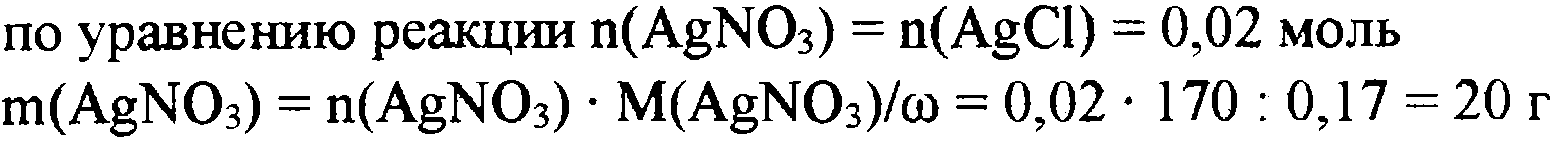 Используя  метод электронного баланса, составьте  уравнение реакцииNaMnO4 + NaOH --• Na MnO‹ + Or + Н ООпределите окислитель  и восстановителъ.   В результате взаимодействия растворов нитрата серебра и хлорцда калия, взятого в избытке, выпал осадок массой 2,87 г. Вычислите массу исходного раствора нитрата серебра с массовой долей 17%, взятого для реакции.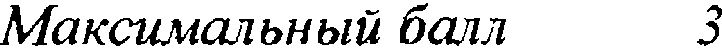 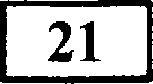    Для проведения эксперимента предложены слсдующие реактивм: растворы хлорида натрия, гидроксида натрия, серной кислоты, .хлорида бария. металлическое железо.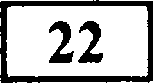 Испо.эьзуя необходимые вещества то.эько из этого списка, получите в результате двух no- следовательных реакций  хлорид железа(ІІ).Напишите уравнения реаіщий. Опишите признаки проводимых реакций. Для второй реак- ции напишите сокраіпённое  ионное хравнение.Вариант 22	Используя метод электронного баланса, составьте уравнение  реакцииВ 2 + KI + HOO ——• KIO› + ЮГОпрсделите окислитель  и восстановитель.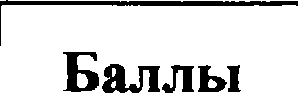    Вычислите объём углекислого газа, который был поглотён 740 г 0,2%-ного раствора гидроксида  юьэьция, если после окончания  реакции был получен  прозрачный  раствор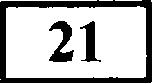 гидрокарбоната кальция (Са(НСО3)2).  Для проведения эксперимента предложенм следуювпіе реакгивы: растворы серной кислоты, гидроксцда кальция, нитрата калъция, нитрата бария, металлическое железо.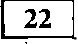 Испоэьзуя необходимое вещества толъко из этого списка, получите в результате двух по- следовательнъіх реакций  раствор  ннграта железа(ІІ).Напишите уравнения реакций. Опиівите признаки проводимых реакций. ,Іlля второй реак- ции напишите сокращённое  ионное уравнение.2	Используя метод электронного баланса, составьте  уравнение  реакцииS+КОН	K2S+KSO›+H 2Определить окислитель  и восстановителъ.   Алюминнй  массой  5,4  г  может  прореагировать  с  219  г  раствора  соляной   кислоты.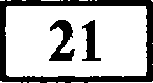 Определите  процентную концентрацию  кислоты в растворе.   Для проведения экспершіента преъзожены следующие реактивы: растворы азотной кислоты,  гидроксида  натрия, сульфата цинка, нитрата бария, цинк (гранулированный).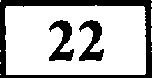 Используя неооходимые вещества только из этого списка, получите в результате двух по- следовательных реакций раствор нитрата  цинка.Напишите уравнения реакций. Опюните признаки проводимьж реакций. Для первой реак- ции напишите сокраіпённое  ионное јјзавнение.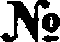 Hoмep BapHaHтaHoмep BapHaHтaHoмep BapHaHтaHoмep BapHaHтaHoмep BapHaHтaHoмep BapHaHтaHoмep BapHaHтaHoмep BapHaHтaHoмep BapHaHтaHoмep BapHaHтa1234567891013124343312224212411423443241323141123334414513333124236213314214172141242421831121211449323421324310421331412111214234242312341412213l134434232213142432124214152323221432162335451434153415453517144515132523231415151824112141224341121321324124213419413432341423241342314124314341Содержание верного ответа и указания по оцениванию (допускаются  иные формулировки ответа, не искажающие  его смысла)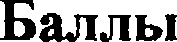 Элементы  ответа:Составлен электронный баланс: 4	Ми+  7 + lë  --• Mn+6l	2O‘ 2 — 4ë --• О20Указано, что кислород в степени окисления -2 (или NaMnO‹) является восстано- вителем, а марганец в степени окисления +7 (или NaMnO4J — окислитезем;Составлено уравнение реакции:4NaMnO4 -* 4NaOH  = 4Na MnO4 +	2 + 2HiOОтвет правильный и полный, содержит все названнме  выше элементы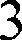 В ответе допущена ошибка только в одном из элементов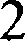 В ответе допущенм  оюибки в двух элементах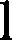 Все элементы ответа зaiшcaньI неверно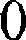 Содержание верного ответа и указания по оцениванию (допускаіотся  иные формулировки ответа, не искажающие  его смысла)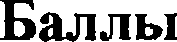 Элементы  ответа:Составлено уравнение реакции:AgNOз + KCl = AgCl + KNOзРассчитано количество  вещества хлорида серебра:n(AgCl) = m(AgCl)/M(AgCl) = 2,87 : 143,5 = 0,02 мольОпределены количество  вещества и масса раствора нитрата серебра:Ответ правильный и полный, включает все названные элементы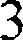 Правильно  записаны 2 элемента из названных выюе элементов2Правильно  записан 1 из названных выше элементов (1-й или 2-й)lВсе элементы ответа зашісанъі неверно0Макгкмлльньfіі балл3Содержанне верного ответа и указания по оцениванию (допускаются  иные формулировки  ответа, не искажаюище его смысла)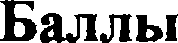 Элементът ответа:Составлены  уравнения двух проведёиных реакцийI) H:SO4 + Fe = FeSO4 + HzFeSO‹ + BaClз = BaSO‹ + FeClz Описаны  признаки протекания реакций:д.яя первой реакции: вьщеление бесцветного газа;для второй реакции: выпадение белого осадка;Составлено  сокращённое  ионное уравнение реакции ионного обмена:Ва2’  + SO42    = BaSO4Ответ правильньІй и полнъІй, содержит все иазванные элемеиты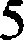 Правильно зaпиcaньI четыре элемента ответа4Правильно  записано  три элемеита ответа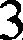 Правильно записаиъі два элемента ответа2Правильно  записан один элемент ответа1Все элементы ответа  записаны неверно0Максимальный балл5Содержание верного ответа и указания по оцениванию (допускаіотся  иные формулировки ответа, не искажающие его смысла)Элементы ответа:Составлен электронный баланс: 3   Br20 + 2ë	2Вг’1   I"  — 6ë	I+’Указано, что иод в степени окисления -1 (или KI) является восстановителем, а бром в степени окислeния 0 (или ВГ2) — окислителем:Составлено  vравнение реакции:ЗВГ2 + KI + ЗНіО = КІОЗ + 6HBrСодержание верного ответа и указания по оцениванию (допvскаются  иные формулировки ответа, не искажающне его смысла)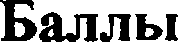 Элементы  ответа:Составлено уравнение реакции: Ca(OH)z + 2СО = Са(НСО3)2Рассчитаны  масса и количество  вещества гидроксида кальция, содержащегося  врастворе:m(Са(OH)2 '	М(р.{щ)’	'   740    0,002 = 1,48 гn(Са(OH)z) = m(Ca(ON2)	(Ca(OH) ) = 1,48 : 74 = 0,02 мольОпредслён объём уг,зекислого газа, вступивюсго в реакцию: по уравнению реакции n(COM) = 2n(Са(ON2) = 0,04 моль V(COM) = 0,04 22,4 = 0,896 лСодержание верного ответа я указаннв по оценнваяню(дощскаіотся иные формулвровки ответа, не искажакіщие его смысла)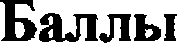 Элементы ответа:Составлены  уравнения двух проведённмх реакцийH2SO‹ + Fe = FeSO‹ + H2FeSO‹+ Ba(NOзb = BaSO4 -• Fe(NOз)t Описанм  признаки протекания реакций:для первой реакции: вьщеленне бесцветного  газа;щзл второй реакцин: вмпаденне белого ‹юадка;Составлено сокраиіённое  ионное уравнеиие реакцин ионного обмена:Ba “ + ЅО‹' = BaSO‹Содержание верного ответа и указання по оцениванню(допускаются  иные формулировки ответа, не искажаюіqие его  смысла)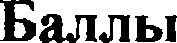 Элементы ответа:Составлен  электронныи баланс:2	5' + 2ë -——• S 21	SO — 4ë -——• S“Указано,  что cepa в степени  окисления  0 является  и восстановителем, и окисли-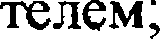 Составлено уравнение реакции: ЗЅ + 6KOH = 2K2S + К SOi + ЗНіОСодержание верного ответа и указания по оцениванию(допускаюгся иные форщ’лировки ответа, не искажаюіqие его смысла)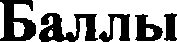 Элементы ответа:Составлено уравнение реакции:2Al + 6HCl - 2AlClз + 3H2Определена  масса HCl, в	•пившего в реакцию:n(AI) = m(Al)/M(A1) = 5,4 : 27 = 0,2 моль n(HCI) — Зп(АІ) = 0,6 мольm(HCI) = n(HCI-)    M(HCI) = 0,6 - 36,5 = 21,9 гРассчитана массовая доля HCl в растворе:ш(НСІ) = m(HCl)/Ï	С  p-p) '   2ly9 : 219 = 0,1 или 10%Содержание верного ответа и указания по оценивавию (допускаются иные формулировки ответа, не искажающие его сммсла)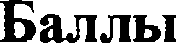 Элементы ответа:Составлены  уравнения двух проведённых реакиийH2SO4 + ZП = ZПSO‹ + H2ZпSO4 + Ba(NOз)i = BaSO4 + Zn(NOэ)i Описаны признаки  протеканяя реакций:для первой реакции: вьцlепение бесцветного газа;для второй реакции: выпадение белого осадка;Составлено  сокращённое  ионное уравнение реакции ионного обмена:Ba “ + SO4' = BaSO4